О признании утратившим силу постановления администрации муниципального образования Соль-Илецкий городской округ от 23.04.2020 № 900-п «Об утверждении порядка выдачи и ведения учета свидетельств об осуществлении перевозок по муниципальному маршруту регулярных перевозок и карт маршрута регулярных перевозок по муниципальным маршрутам регулярных перевозок на территории муниципального образования Соль-Илецкий городской округ»В соответствии со статьей 16 Федерального закона от 06.10.2003 
№ 131-ФЗ «Об общих принципах организации местного самоуправления в Российской Федерации», статьей 21 Федерального закона от 13.07.2015 
№ 220-ФЗ «Об организации регулярных перевозок пассажиров и багажа автомобильным транспортом и городским наземным электрическим транспортом в Российской Федерации и о внесении изменений в отдельные законодательные акты Российской Федерации», утвержденным постановлением администрации муниципального образования № 355-п от 28.02.2022 «Об утверждении административного регламента по муниципальной услуги - «Выдача, переоформление и прекращение действия свидетельства об осуществлении регулярных перевозок по одному или нескольким муниципальным маршрутам регулярных перевозок и карт маршрута на территории Соль-Илецкий городской округ», постановляю:1. Постановление администрации муниципального образования Соль-Илецкий городской округ от 23.04.2020 № 900-п «Об утверждении порядка выдачи и ведения учета свидетельств об осуществлении перевозок по муниципальному маршруту регулярных перевозок и карт маршрута регулярных перевозок по муниципальным маршрутам регулярных перевозок на территории муниципального образования Соль-Илецкий городской округ» признать утратившим силу.2. Контроль за исполнением данного постановления возложить на первого заместителя главы администрации городского округа – заместителя главы администрации городского округа по строительству, транспорту, благоустройству и ЖКХ В.Н. Полосухина.3. Постановление вступает в силу после его официального опубликования.Глава муниципального образованияСоль-Илецкий городской округ                                                      В.И. ДубровинРазослано: организационный отдел, прокуратура района, отдел по строительству, транспорту, ЖКХ, дорожному хозяйству, газификации и связи.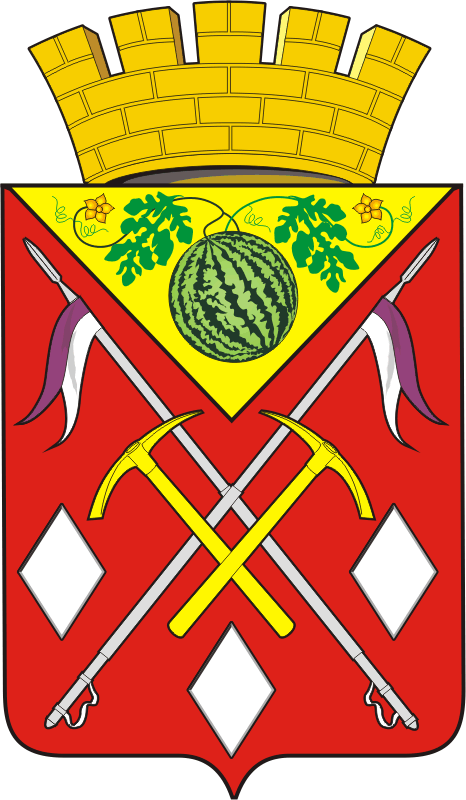 АДМИНИСТРАЦИЯМУНИЦИПАЛЬНОГООБРАЗОВАНИЯСОЛЬ-ИЛЕЦКИЙГОРОДСКОЙ ОКРУГОРЕНБУРГСКОЙ ОБЛАСТИПОСТАНОВЛЕНИЕ04.03.2022 № 400-п